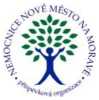 Objednávka č. 0141/2024/TO
(vydaná)Způsob dodání:Předmět: Investice UZV cévní doppler/pletysmograf, INT amb. cévníCelkem: 51 600 bez DPHXXXXTel.: XXXXMobil: XXXXFax.: XXXXE-mail: XXXXDodavatel potvrzením objednávky výslovně souhlasí se zveřejněním celého textu této objednávky a cenové nabídky dodavatele (přesahuje-li částku50.000,- Kč bez DPH) v informačním systému veřejné správy - Registru smluv dle z.č. 340/2015 Sb. Smluvní strany se dohodly, že zákonnou povinnost dle § 5 odst. 2 zákona o registru smluv splní objednatel.N09PSObjednavka_RPTEXT0229.02.2024 14:35:51Strana:1/1Objednatel:Dodavatel:Nemocnice Nové Město na Moravě, příspěvková organizaceChironax, spol. s r.o.Žďárská 610Trnitá, Mlýnská 412/42592 31 Nové Město na Moravě602 00 BrnoIČO: 00842001IČO: 47915081DIČ:CZ00842001DIČ: CZ47915081Datum vystavení objednávky:Datum dodání:08.02.2024Místo dodání:Nemocnice Nové Město na Moravě, příspěvková organizace1 ksDoppler Hadeco ES-100V3 se sondou 8 MHzXXXXKč bez DPH1 ksFotopletysmografická sonda PG-21XXXXKč bez DPH1 ksAneroidní tonometr WelchAllynXXXXKč bez DPH1 ksPrstová manžeta 1,9 cmXXXXKč bez DPH1 ksManžeta pro měření kotníkových tlaků Hadeco 10 cmXXXXKč bez DPH1 ksZaškoleníXXXXKč bez DPH